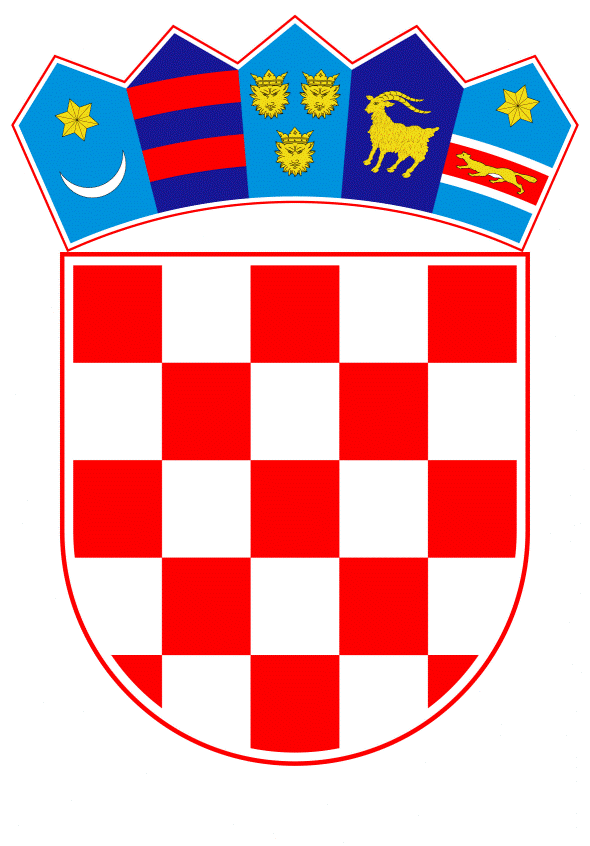 VLADA REPUBLIKE HRVATSKEZagreb, 19. kolovoza 2021.______________________________________________________________________________________________________________________________________________________________________________________________________________________________PrijedlogNa temelju članka 31. stavka 3. Zakona o Vladi Republike Hrvatske („Narodne novine“, br. 150/11., 119/14., 93/16. i 116/18.), Vlada Republike Hrvatske je na sjednici održanoj ____________ 2021. donijelaZ A K L J U Č A K1.	Vlada Republike Hrvatske podupire prijenos prava vlasništva na nekretnini Hrvatskog restauratorskog zavoda označenoj kao: suvlasnički dio s neodređenim omjerom ETAŽNO VLASNIŠTVO (E-2) - Prostor u prizemlju zgrade zv. Caboga u čest. zgr. 67 i 68 koji se sastoji od četiri prostorije površine 104,26 m2 i orsana 31,74 m2, uz odgovarajući suvlasnički dio cijele nekretnine, a koji se nalazi u zgradi izgrađenoj na k.č.br. 22, ukupne površine 1.411 m2, upisanoj u zk.ul.br. 340, k.o. Sustjepan, u korist Grada Dubrovnika, bez naknade.2.	Zadužuje se Ministarstvo kulture i medija za provedbu ovoga Zaključka. KLASA:URBROJ: Zagreb, PREDSJEDNIKmr. sc. Andrej PlenkovićO B R A Z L O Ž E N J EDana 25. ožujka 2021. gradonačelnik Grada Dubrovnika uputio je dopis Ministarstvu kulture i medija u kojem predlaže da se nekretnine u prizemlju Ljetnikovca Bunić-Kaboga označene kao suvlasnički dio s neodređenim omjerom ETAŽNO VLASNIŠTVO (E-2) - Prostor u prizemlju zgrade zv. Caboga u čest. zgr. 67 i 68 koji se sastoji od četiri prostorije površine 104,26 m2 i orsana 31,74 m2, uz odgovarajući suvlasnički dio cijele nekretnine, a koji se nalazi u zgradi izgrađenoj na k.č.br. 22, ukupne površine 1.411 m2, upisanoj u zk.ul.br. 340, k.o. Sustjepan, u vlasništvu Hrvatskog restauratorskog zavoda u Zagrebu (u daljnjem tekstu: Zavod) prenesu bez naknade Gradu Dubrovniku. Navedena nekretnina procijenjena je u vrijednosti od 34.170.000,00 kuna po stalnom sudskom vještaku.Navedenu nekretninu je na temelju Odluke Vlade Republike Hrvatske, KLASA: 940-01/07-01/06, URBROJ: 5030120-07-1, od 29. studenoga 2007., Hrvatski fond za privatizaciju prenio Hrvatskom restauratorskom zavodu i to Ugovorom o prijenosu prava vlasništva bez naknade KLASA: 940-06/07-01/17, URBROJ: 563-04-01/04-2007-9.U obnovu navedenog Ljentikovca bivša Batahovina Foundation dala je na raspolaganje 3.000.000,00 eura u koju svrhu je 11. ožujka 2009. sklopljen Ugovor o financiranju obnove ljetnikovca Bunić-Kaboga, KLASA: 402-01/09-01/0011, URBROJ: 532-10-01/2-09-09 te Aneks Ugovoru o financiranju obnove ljetnikovca Bunić-Kaboga, KLASA: 402-01/09-01/0011, URBROJ: 532-10-01/2-09-19, između Batahovina Foundation, Republike Hrvatske, Hrvatskog restauratorskog zavoda i Grada Dubrovnika, a kojim je obuhvaćena i navedena nekretnina.Člankom 9. navedenog Ugovora o financiranju, propisano je kako se Republika Hrvatska, Zavod i Grad Dubrovnik obvezuju osigurati da predmetnu nekretninu na razdoblje od 50 godina u cijelosti koristi Zavod za obavljanje konzervatorsko restauratorske djelatnosti, izuzev manjeg dijela koji će biti dostupan javnosti i koji će se koristiti u kulturne svrhe, te nadalje ukoliko iz bilo kojeg razloga i u bilo koje vrijeme dođe do bitne promjene načina korištenja predmetne nekretnine i vlasničke strukture predmetnih objekata u razdoblju od 50 godina, Republika Hrvatska, Zavod i Grad Dubrovnik se obvezuju sukladno suvlasničkim dijelovima, vratiti Fundaciji, odnosno njenom pravnom slijedniku, primljena sredstva u eurima uvećana za referentnu kamatnu stopu koju na godišnjoj razini utvrđuje Agencija za zaštitu tržišnog natjecanja. S obzirom na to da je Batahovina Foundation u međuvremenu, 16. lipnja 2015., prestala postojati, sve njezine obveze i prava prinijeti su na novu zakladu CABOGA Stiftung, Krichstrasse 12, FL - 9490 Vaduz, Fürstentum Liechtenstein koja je po svojim zastupnicima, 16. travnja 2021., dala Izjavu: „Suglasni smo da se dio nekretnine ljetnikovca Bunić-Kaboga, sagrađen na k.č.br. 67 i 68. zk.ul. 108, poduložak 2, k.o. Sustjepan (nova izmjera k.č.br. 22, k.o. Sustjepan, zk.ul. 340), u vlasništvu Hrvatskog restauratorskog zavoda može prenijeti na Grad Dubrovnik u uređenom stanju te da u slučaju prijenosa vlasništva zaklada CABOGA Stiftung neće potraživat sredstva dana za financiranje obnove ljetnikovca Bunić-Kaboga od Republike Hrvatske, Grada Dubrovnika i Hrvatskog restauratorskog zavoda. Suglasni smo s bitnom promjenom namjene, tj. s prestankom djelovanja predmetne nekretnine u okviru rada javne ustanove u kulturi i s prestankom korištenja iste za obavljanje konzervatorsko-restauratorske djelatnosti, a kako je utvrđeno člankom 9. Ugovora o financiranju obnove ljetnikovca Bunić-Kaboga od 11. ožujka 2009. godine. Ovime izjavljujemo da se zaklada CABOGA Stiftung u slučaju implementiranja gore navedenih promjena odriče prava koja bi u njenu korist proizašla primjenom članka 9. i 13.navedenog Ugovora.“.Odredbom članka 58. Zakona o ustanovama („Narodne novine“, br. 76/93., 29/97. - ispravak, 47/99. - ispravak, 35/08. i 127/19.), propisano je da ustanova ne može bez suglasnosti osnivača ustanove, odnosno tijela kojeg je on odredio, steći, opteretiti ili otuđiti nekretninu i drugu imovinu čija je vrijednost veća od vrijednosti utvrđene aktom o osnivanju ili statutom ustanove.Prava i dužnosti osnivača Hrvatskog restauratorskog zavoda obavlja Ministarstvo kulture i medija temeljem članaka 2. i 14. Uredbe o spajanju javnih ustanova restauratorske djelatnosti („Narodne novine“, br. 2/97., 119/01. i 72/14.), tako da Zavod ne može bez suglasnosti Ministarstva kulture i medija, opteretiti ili otuđiti nekretnine, kao i drugu imovinu u vrijednosti koja se određuje statutom Zavoda. Bitno je naglasiti da Grad Dubrovnik gospodari predmetnim ljetnikovcem, odnosno dijelom kojega je vlasnik, na način da se isti koristi u svrhu realizacije kulturnih aktivnosti od interesa za Grad Dubrovnik i provođenja programa javnih potreba u kulturi Grada Dubrovnika. Gradsko vijeće Grada Dubrovnika je na sjednici, održanoj 23. rujna 2019., donijelo Zaključak, KLASA: 372-03/18-01/22, URBROJ: 2117/01-019-19-10, kojim je između ostalog utvrdilo da je upravljanje ljetnikovcem Bunić-Kaboga od općeg interesa za Grad Dubrovnik budući se na taj način štiti i promovira njegovo održivo korištenje kao javnog kulturnog dobra društvene namjene. Kako bi Grad Dubrovnik što kvalitetnije prezentirao spomenuto kulturno dobro koji je sastavni i nezaobilazni dio bogate kulturne ponude, bilo bi svrsishodno da Grad Dubrovnik upravlja kompleksom ljetnikovca Bunić-Kaboga u Dubrovniku u cijelosti.Hrvatski restauratorski zavod predmetnu nekretninu koristi za obavljanje svoje konzervatorsko-restauratorske djelatnosti te će istu djelatnost po darovanju predmetne nekretnine nastaviti obavljati u prostorijama Državnog arhiva u Dubrovniku, u kojem je uređena konzervatorsko-restauratorska radionica te to neće prouzročiti povećanje troškova poslovanja Hrvatskog restauratorskog zavoda.S obzirom na to da je navedena nekretnina na temelju gore spomenute Odluke Vlade Republike Hrvatske, od 29. studenoga 2007., prenesena Hrvatskom restauratorskom zavodu i to Ugovorom o prijenosu prava vlasništva bez naknade, KLASA: 940-06/07-01/17, URBROJ: 563-04-01/04-2007-9, te da je Republika Hrvatska Ugovorom o financiranju obnove ljetnikovca Bunić-Kaboga, od 11. ožujka 2009. i Aneksom Ugovora o financiranju, od 13. siječnja 2010., također preuzela određene obveze, između ostaloga, da će u slučaju kršenja članka 9. Ugovora, koji je prethodno citiran, vratiti dana sredstva za obnovu navedenog ljetnikovca, to je potrebno da Vlada Republike Hrvatske uvažavajući opis činjeničnog i pravnog stanja stvari, vrijednost nekretnine i sadržaja citirane Izjave zaklade CABOGA Stiftung, kao pravnog slijednika Batahovina Foundation, podrži prijenos prava vlasništva navedene nekretnine u korist Grada Dubrovnika.Predlagatelj:Ministarstvo kulture i medijaPredmet:Prijedlog zaključka u vezi prijenosa prava vlasništva na nekretnini Hrvatskog restauratorskog zavoda u korist Grada Dubrovnika, bez naknade 